                                                          РЕШЕНИЕ            от 31.03. 2017                                   с. Калинино                             № 5О внесении изменений и дополнений вУстав муниципального образования Калининский сельсовет Усть-Абаканского района Республики ХакасияРуководствуясь пунктом 1 части 10 статьи 35 Федерального закона от 06.10.2003       № 131-ФЗ «Об общих принципах организации местного самоуправления в Российской Федерации» (с последующими изменениями), пунктом 1 части 1 статьи 29 Устава муниципального образования Калининский сельсовет Усть-Абаканского района Республики Хакасия, Совет депутатов Калининского сельсовета Усть-Абаканского района Республики ХакасияРЕШИЛ:Внести в Устав муниципального образования Калининский сельсовет        Усть-Абаканского района Республики Хакасия, принятый решением Совета депутатов муниципального образования Калининский сельсовет от 16.01.2006 № 11 (в редакции от 21.11.2007 № 24, 30.10.2008 № 39, 22.07.2009 № 17, 12.07.2010 № 16, 19.11.2010 № 9, 09.12.2011 № 35, 25.05.2012 № 11, 19.12.2012 № 39, 31.05.2013 № 22, 05.11.2013 № 50, 30.12.2013 № 63, 10.04.2014 № 12, 22.10.2014 № 28, 27.02.2015 № 12, 22.12.2015 № 19, 20.06.2016 № 18, 27.12.2016 № 38), следующие изменения и дополнения:1) пункт 1 части 2 статьи 17 изложить в следующей редакции:«1) проект устава муниципального образования, а также проект муниципального нормативного правового акта о внесении изменений и дополнений в данный устав, кроме случаев, когда в устав муниципального образования вносятся изменения в форме точного воспроизведения положений Конституции Российской Федерации, федеральных законов, Конституции Республики Хакасия или законов Республики Хакасия в целях приведения данного устава в соответствие с этими нормативными правовыми актами;»;2) пункт части 2 статьи 38.2 изложить в следующей редакции:«1) надбавка к должностному окладу за особые условия труда в размере 100 процентов должностного оклада в месяц;»;3) статью 42 изложить в следующей редакции:«Статья 42. Временное исполнение полномочий главы поселения1. В случае досрочного прекращения полномочий главы поселения либо применения к нему по решению суда мер процессуального принуждения в виде заключения под стражу или временного отстранения от должности его полномочия временно исполняет специалист 1 категории администрации поселения, в должностные обязанности которого входит исполнение полномочий во время отсутствия главы поселения.2. В случае, если специалист 1 категории администрации поселения отсутствует или не соответствует условиям, установленным в части 1 настоящей статьи, полномочия главы поселения исполняет заместитель председателя Совета депутатов. 3. В иных случаях отсутствия главы поселения (отпуск, командировка, временная нетрудоспособность и т.д.) его полномочия осуществляет специалист 1 категории администрации поселения, назначенный распоряжением главы поселения, а в случае его отсутствия (отсутствия согласия на замещение) - лицо, определенное решением Совета депутатов.»;4) абзац четвертый части 1 статьи 75 изложить в следующей редакции:«Не требуется официальное опубликование (обнародование) порядка учета предложений по проекту муниципального правового акта о внесении изменений и дополнений в устав муниципального образования, а также порядка участия граждан в его обсуждении в случае, когда в устав муниципального образования вносятся изменения в форме точного воспроизведения положений Конституции Российской Федерации, федеральных законов, Конституции Республики Хакасия или законов Республики Хакасия в целях приведения данного устава в соответствие с этими нормативными правовыми актами.».2. Настоящее решение подлежит опубликованию (обнародованию) после его государственной регистрации, вступает в силу после его официального опубликования (обнародования).Глава Калининского сельсоветаУсть-Абаканского района Республики Хакасия 				                                        И.А. Сажин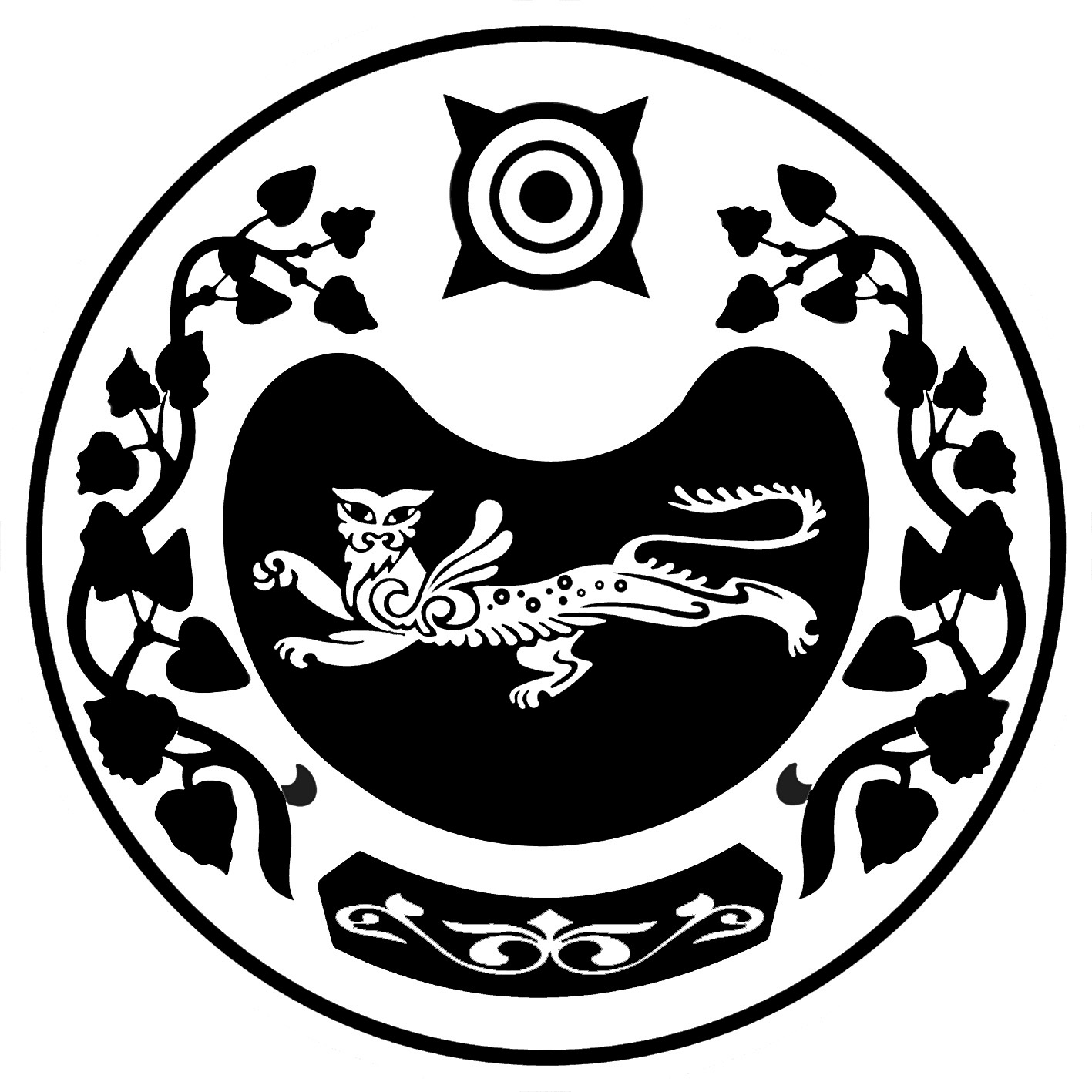 СОВЕТ ДЕПУТАТОВ КАЛИНИНСКОГО СЕЛЬСОВЕТА